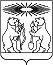 О рассмотрении отчета Главы Северо-Енисейского района о результатах его деятельности, деятельности администрации Северо-Енисейского района за 2018 год Рассмотрев представленный Главой Северо-Енисейского района Гайнутдиновым И.М. отчет о результатах его деятельности за 2018 год в соответствии с частью 5.1 статьи 36 Федерального закона от 06.10.2003 № 131-ФЗ «Об общих принципах организации местного самоуправления в Российской Федерации», пунктом 6 статьи 15 Устава Северо-Енисейского района, руководствуясь пунктом 29.1 Регламента Северо-Енисейского районного Совета депутатов, утвержденного решением Районного Совета от 05.03.2010 № 698-60, статьями 24, 27 Устава Северо-Енисейского района, Северо-Енисейский районный Совет депутатов РЕШИЛ:1. Принять к сведению представленный Главой Северо-Енисейского района отчет о результатах его деятельности, деятельности администрации Северо-Енисейского района за 2018 год, в том числе о решении вопросов, поставленных Северо-Енисейским районным Советом депутатов, приведенный в приложении к настоящему решению.2. Опубликовать отчет Главы Северо-Енисейского района в газете «Северо-Енисейский ВЕСТНИК» и разместить на официальном сайте Северо-Енисейского района в информационно-телекоммуникационной сети «Интернет».3. Настоящее решение вступает в силу со дня его подписания.Председатель Северо-Енисейского районного Совета депутатов                                                   Т.Л.КалининаДата подписания решения:«30» мая 2019 годаРОССИЙСКАЯ ФЕДЕРАЦИЯСеверо-Енисейский районный Совет депутатовКрасноярский крайСеверо-Енисейский районРЕШЕНИЕРОССИЙСКАЯ ФЕДЕРАЦИЯСеверо-Енисейский районный Совет депутатовКрасноярский крайСеверо-Енисейский районРЕШЕНИЕ«30» мая 2019 г.№  628-49гп Северо-Енисейскийгп Северо-Енисейский